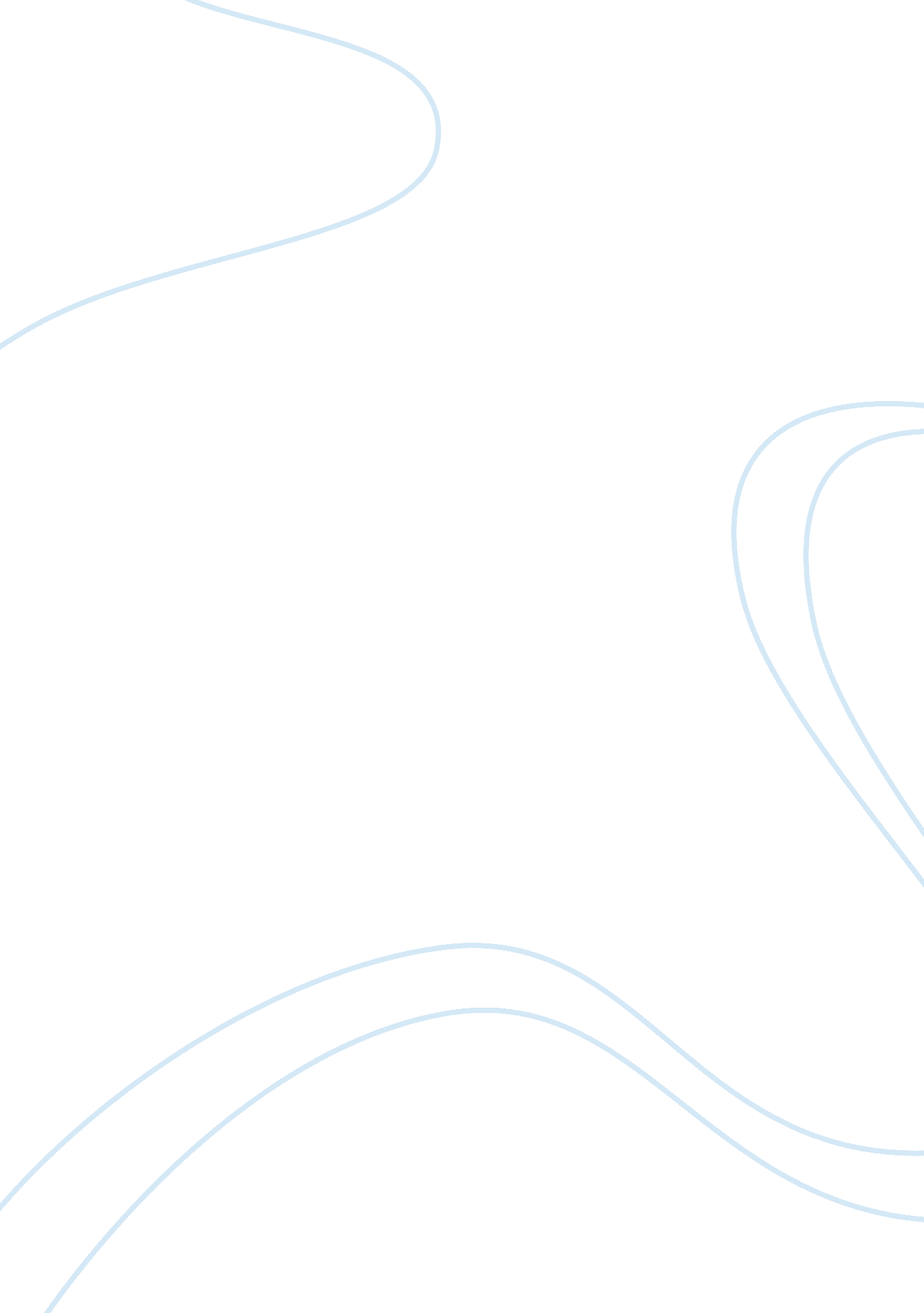 Jimmy carter and ronald reaganPolitics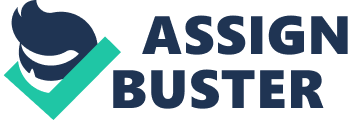 Ronald Reagan was born in 1911 and died in 2004 the former president of the United States from 1981 to 1989 was also the governor of California from 1967 to 1975. Many people have mixed feelings of Ronald Reagan. Some did not like that Reagan was an actor before he became president of the United States. Attempted assassination In 1981 President Ronald Reagan survived an assassination attempt. The time was estimated around 2: 25 p. m. The day was March 30, 1981. The shooter was a 25 year old male by the name of John Hinckley Jr. Ronald Reagan was shot the round punctured his lung; three others were also injured during the shooting. Ronald Reagan had just finished giving a “ speech to a group of trade unionists at the National Conference of Building and Construction Trades Department, AFL-CIO” (Rosenberg, 2013). Ronald Reagan was shot with a low caliber round a . 22 revolver. Many people feel their jobs are not worth their lives and will quit a job after an injury such as this. Reagan after the assassination attempt did not push for any anti-gun laws as people would try for today. It is a show of how times are changing in some ways. This does not say one way or another if Ronald Reagan was over or under rated it just showed that Ronald Reagan was one tough individual, and very lucky as well. It might of added to Ronald Reagans character as well many people were scared of Ronald Reagan since he was a no nonsense kind of guy, the failed assassination attempt only added to it. Hostages coming home The Iranian hostage situation happened on November 4, 1979; President Carter was still in office at the time. The day that Ronald Reagan was sworn into office on January 21, 1981 the American hostages were released. The terrorist or students released the hostages after President Carter was out of office they did not have any problem with releasing the hostages. They did it as a way to protest President Carter and after Ronald Reagan was elected and sworn into office they released the hostages. The hostage situation many have said was the downfall of President Carter’s time as president. Many feel that Ronald Reagan would have won even without the hostage situation but this is something no one may ever know. The only thing that was obvious at the time is that President Carter’s time as president was over. “ Iranian students stormed the U. S. Embassy in Tehran, taking more than 60 American hostages. The immediate cause of this action was President Jimmy Carter’s decision to allow Iran’s deposed Shah” (A&E Television Networks, 2014). Ending the Cold War Ronald Reagan was replaced by George W. Bush in 1991 and North America also Reagan left America with a debt of $2. 6 trillion in debt. Ronald Reagan ran up a big debt by pushing technology to remain one step ahead of the Soviet Union. Ronald Reagan wanted to stay one step ahead of them knowing that they would not be able to keep up financially. Was it Ronald Reagan or the people working for him? This can be an argument for another day. Many people see the fall of the Berlin wall as the end of the cold war; however that was just one of many bricks in the crumbling wall of the cold war. The cold war ended on Christmas of 1991. The Berlin wall fell in 1989 most people remember Ronald Reagan’s speech where he said for Mikhail Gorbachev take down this wall. The Soviet Union showed signs of the end by withdrawing their troops from Afghanistan. The Soviet Union removing nuclear missiles from Cuba that they had there to scare if not potentially use on North America. The nuclear missiles there did scare many people. Thankfully no nuclear missiles were used by the Soviet Union on North America or by North America on the Soviet Union. As seen on the movie Lord of War starring Nicholas Cage, the Soviet Union after the cold war did sell many of its weapons. Ronald Reagan was given much of the credit for the collapse of the Soviet Union. Reagan did play a major role and did come up with many of the ideas however without the people being able to do the task at hand many of Reagans plans would never have worked. It can be argued that without Ronald Reagan the people would not have been pushed to make the technology leap that they did. Overrated An argument that can be made in many directions, Ronald Reagan was a very good president and he does deserve much of the credit that he is given. Matter of opinion most people are overrated if they have to count on others to make their dreams and or goals achievable. Ronald Reagan did many great things but if not for many smart people to make them not sure how things would have been different today but main thought is the military. The military saw many improvements in technology under Reagan, at the same time Reagan was not in charge of designing new tanks or air craft other people were. Reagan did not have much to do with the hostages being released the people were not intimidated by Ronald Reagan to the point of giving up. They released the hostages because Carter was no longer in office. The people were mad at Carter for giving cancer treatment to their enemy. Ronald Reagan did play a big role in ending the cold war by making the Soviet Union spend money in order to keep or to try to get ahead of North America’s technology. Being called overrated as a president is not a terrible thing, it can be compared to saying if a great baseball player is or is not a hall of famer. The fact that they are in the discussion means that they did something right. The fact that this was an assignment to some would say that Ronald Reagan had a successful presidency and those people would be right. Not only did America change under Ronald Reagan but the world did, it was not all thanks to Ronald Reagan much of it was due to the times. It is an argument that can go either way depending on who is asked the question. 